Nuestro Tiempo R.B.D : 14.507-6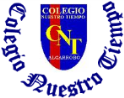 Programa de Integración EscolarEducadora diferencial: Angélica Morgado SantisGuía de trabajoCurso: Pre-kinderSemana 5Objetivo. Desarrollar pensamiento creativo 1.-  Crea el animal que tú quieras 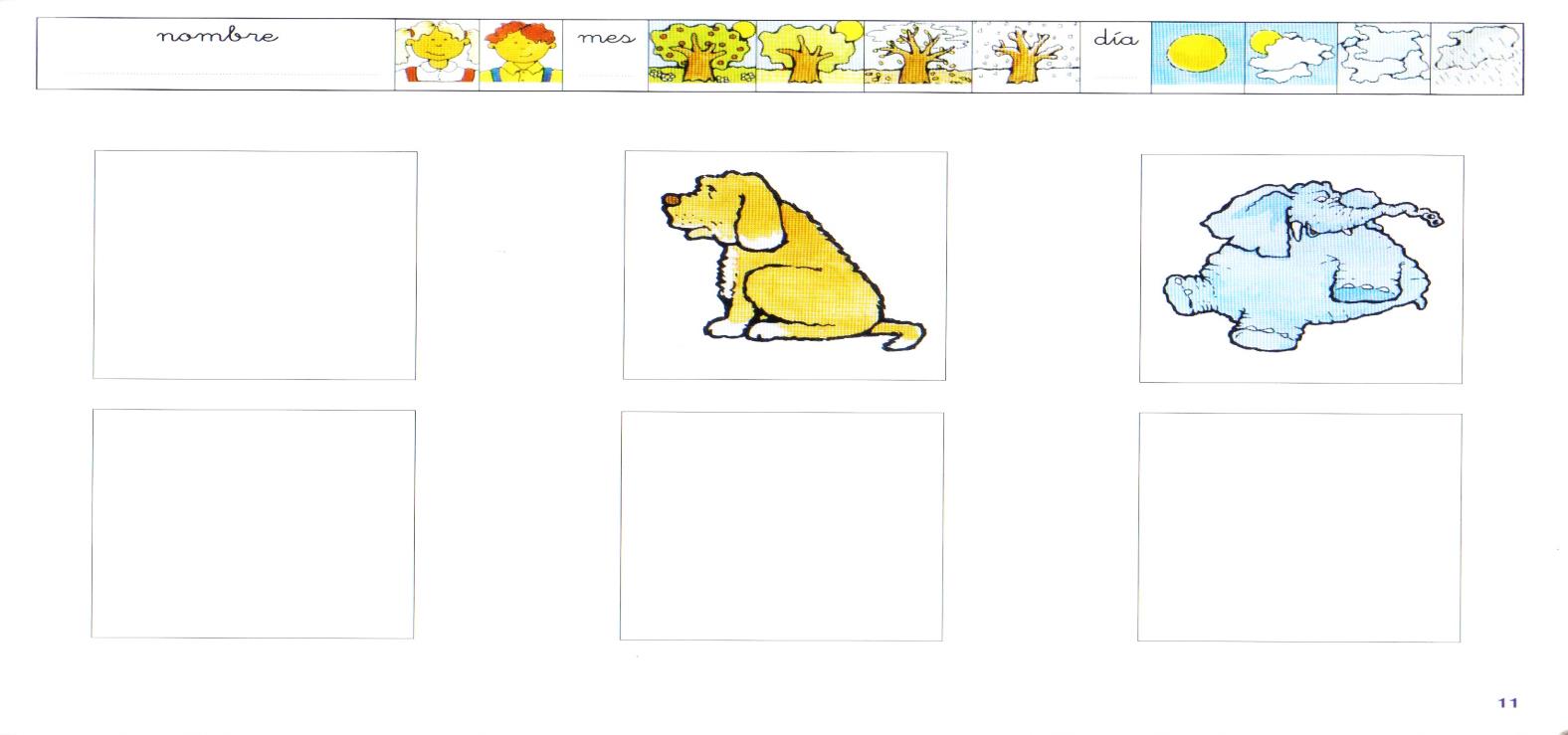 2.-   A partir de estas líneas  realiza un dibujo utilizando tu imaginación.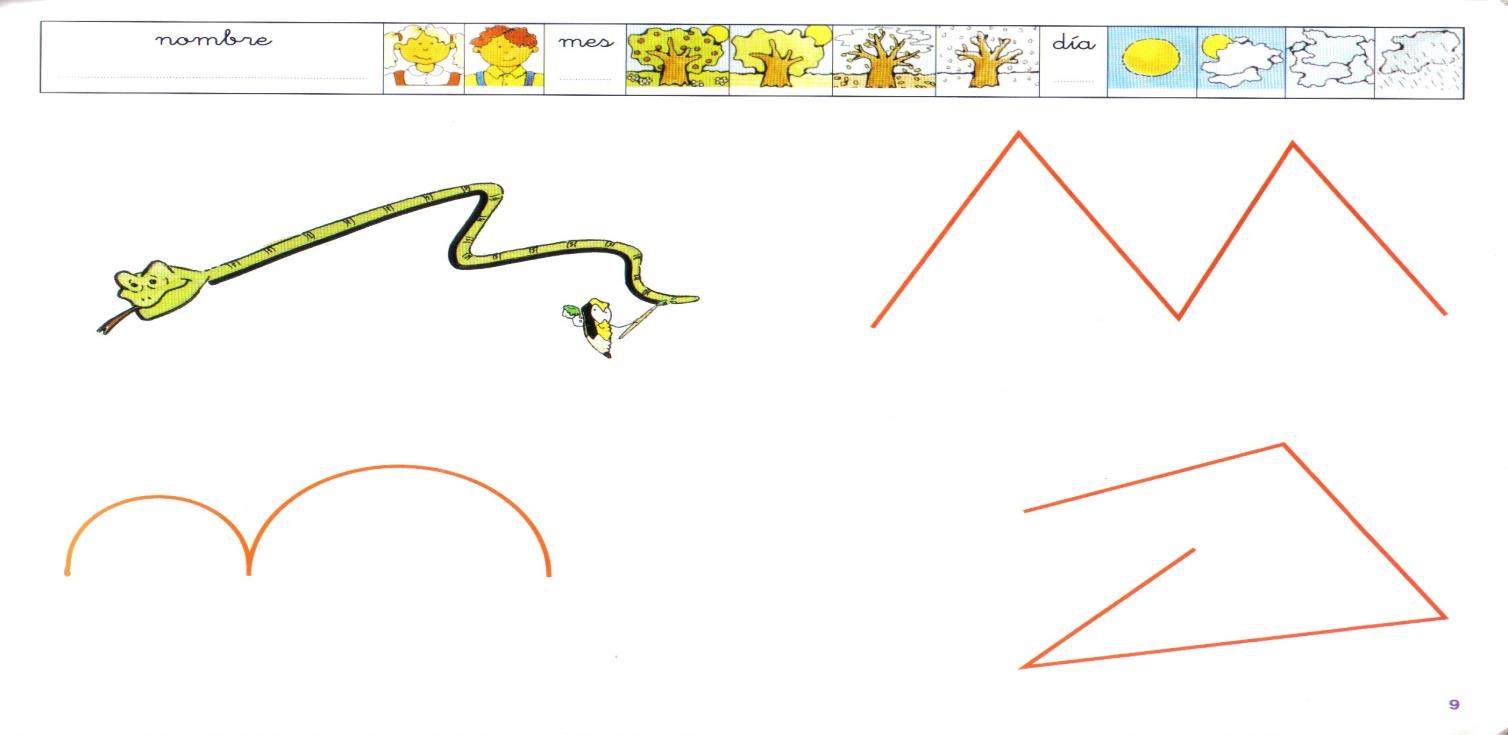 3.- Con la ayuda de mamá, escribe tu nombre y  marca en la estación del año en que nos encontramos, luego dibuja lo que te lea mamá.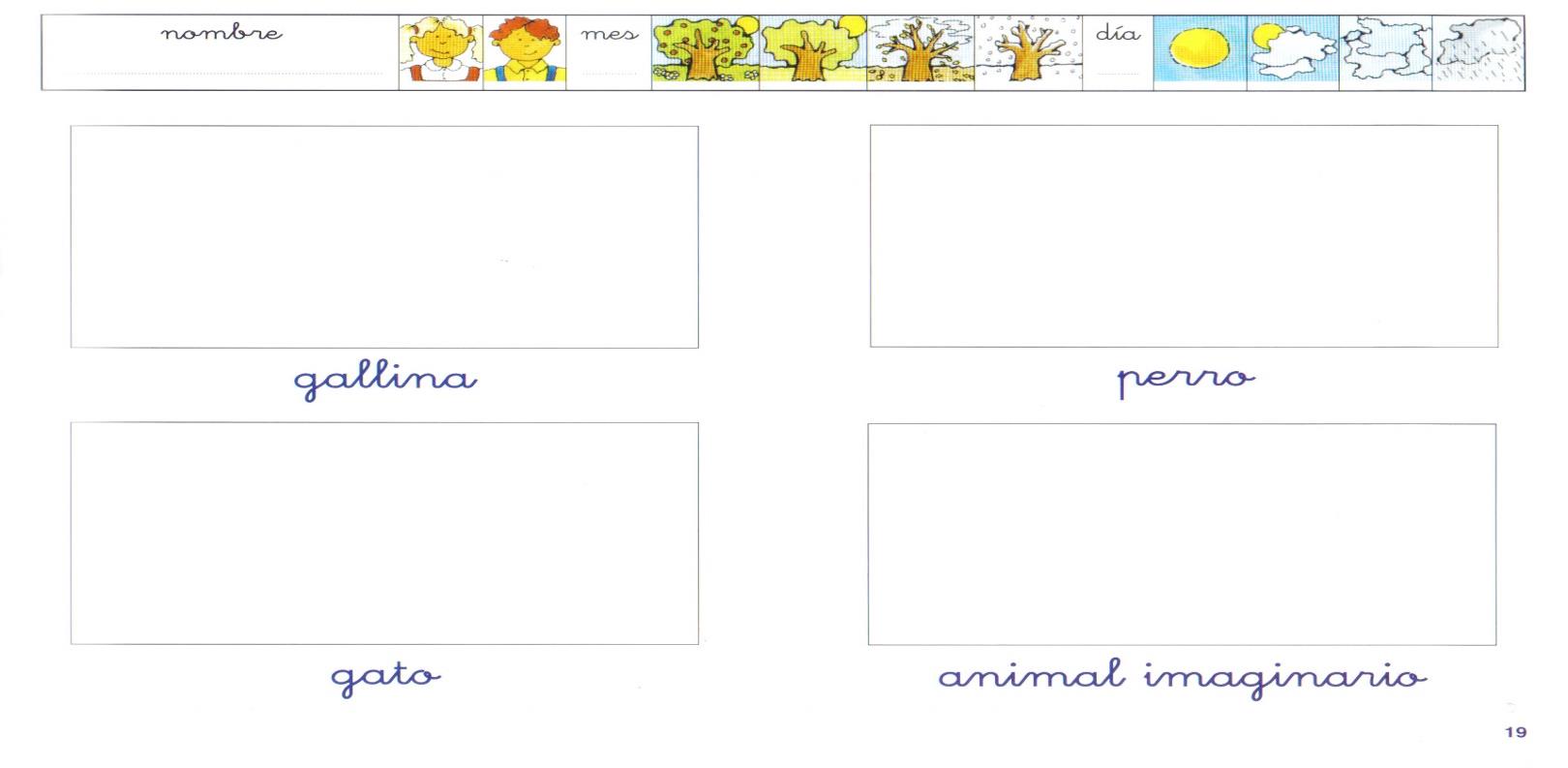 4.-  sigue dibujando utiliza tu creatividad, para completar la línea.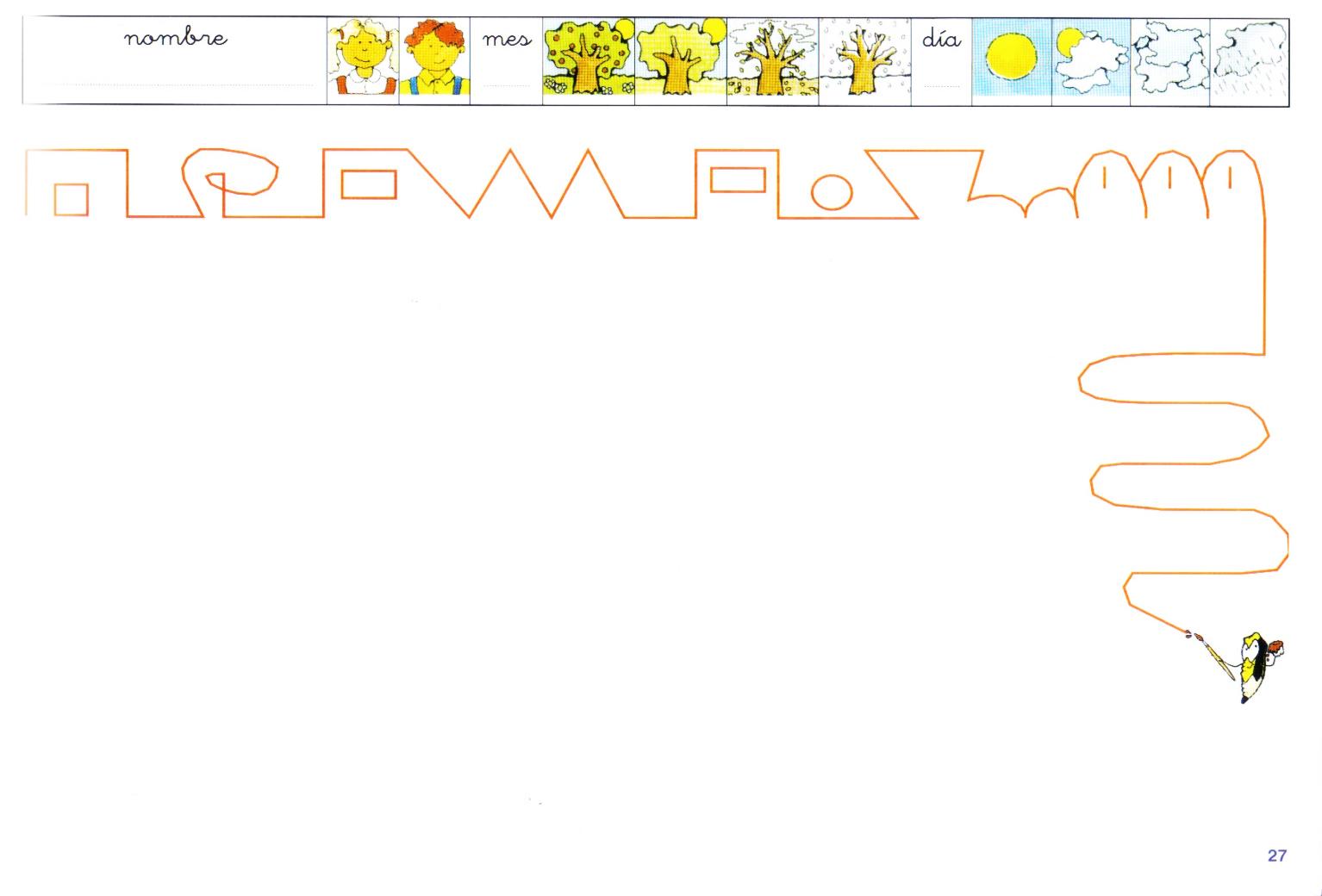 